Voici un planning sur lequel vous pouvez vous appuyer pour la semaine n° 2 :1) Voici la préparation de dictée [e] : CE1 ( mots noirs ) CE2 ( mots noirs + violets )Lundi : explication de la liste de mots n° 23 + fiche de son [e] dans le fichier 1 + copie et dessine Jour 1Mardi: dictée jour2Jeudi: dictée jour3Vendredi: dictée bilan jour4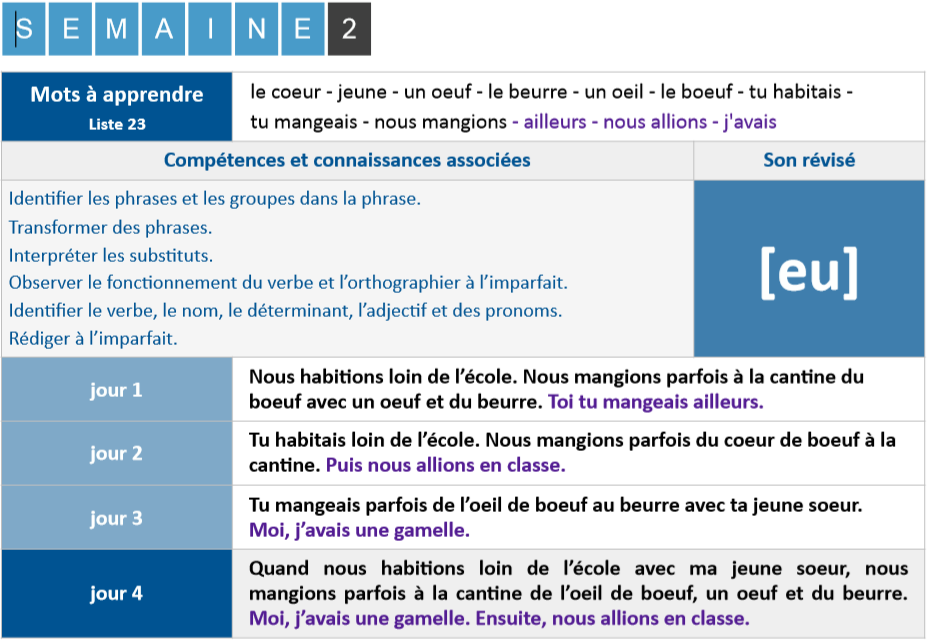 LUNDI 23 MARSMARDI 24 MARSJEUDI 25 MARSVENDREDI 26 MARSDOSSIER 2 (CE1 OU CE2)DOSSIER 2 (CE1 OU CE2)DOSSIER 2 (CE1 OU CE2)DOSSIER 2 (CE1 OU CE2)DICTEE J1DICTEE J2DICTEE J3DICTEE BILAN J3LearningappsLearningappsLearningappsLearningappsLire les mots L23Apprendre les mots L23Apprendre les mots L23 : dictée bilan